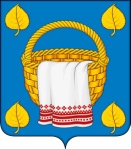 АДМИНИСТРАЦИЯЛИПЧАНСКОГО  СЕЛЬСКОГО  ПОСЕЛЕНИЯБОГУЧАРСКОГО МУНИЦИПАЛЬНОГО РАЙОНАВОРОНЕЖСКОЙ ОБЛАСТИПОСТАНОВЛЕНИЕот «11» марта 2020 года № 8                                    с.  ЛипчанкаО содействии  избирательным комиссиям в подготовке проведения общероссийскогоголосования по вопросу одобрения изменений в Конституцию Российской Федерациив Липчанском  сельском поселенииБогучарского муниципального районаВоронежской областиВ целях оказания содействия  избирательным комиссиям в подготовке проведения общероссийского голосования  по вопросу  одобрения изменений в Конституцию Российской Федерации, а также в материально – техническом обеспечении подготовки его проведения (включая предоставление избирательным комиссиям на безвозмездной основе необходимых помещений, транспортных средств, средств связи, технического оборудования), в соответствии с Федеральными законами: от 06.10.2003 № 131 – ФЗ «Об общих  принципах организации местного самоуправления в Российской Федерации», от 12.06.2002 № 67 – ФЗ «Об основных гарантиях избирательных прав и права граждан на участие в референдуме Российской Федерации»,  распоряжением Президента Российской Федерации от 14.02.2020 № 32 – рп, администрация Липчанского сельского поселения п о с т а н о в л я е т:1.Создать рабочую группу по оказанию содействия  избирательным комиссиям в подготовке проведения общероссийского голосования по вопросу одобрения  изменений в Конституцию Российской Федерации в Липчанском сельском поселении Богучарского муниципального района Воронежской области в составе согласно приложению № 1.2. Администрации Липчанского сельского поселения в установленном порядке обеспечить:2.1. Представление сведений об избирателях в избирательные комиссии для составления и уточнения списков избирателей.2.2. Предоставление избирательным комиссиям на безвозмездной основе помещений для работы избирательных комиссий и голосования, хранения избирательной документации, а также выделение технологического оборудования.2.3. Выделение специально оборудованных мест для размещения  печатных информационных материалов.2.4. Наличие государственной атрибутики (герб, флаг) Российской Федерации и Воронежской области на избирательных участках.2.4. Предоставление соответствующим комиссиям транспортных средств с числом посадочных мест, необходимых для обеспечения равной возможности прибытия к месту голосования не менее чем 2 членам комиссий с правом совещательного голоса и наблюдателям, выезжающим совместно с членами участковой избирательной комиссии с правом решающего голоса для проведения голосования (при проведении голосования вне помещения для голосования)3. Утвердить перечень мероприятий по информированию населения о проведении общероссийского голосования по вопросу одобрения изменений в Конституцию Российской Федерации в Липчанском сельском поселении Богучарского муниципального района Воронежской области согласно приложению № 2.4. Постановление администрации Липчанского сельского поселения от  «23» июля 2018 № 34 « О содействии избирательным комиссиям в организации подготовки и проведения выборов губернатора Воронежской области» признать утратившим силу.5. Контроль за исполнением настоящего постановления оставляю за собой.Глава Липчанского сельского поселения                                                             Е.Б. АкименкоПриложение № 1к постановлению администрации Подколодновского сельского поселенияот  «11» марта 2020 года № 8Состав рабочей  группы по оказанию содействия  избирательным комиссиям в подготовке проведения общероссийского голосования по вопросу одобрения  изменений в Конституцию Российской Федерации в Липчанском  сельском поселении Богучарского муниципального района Воронежской областиПриложение № 2к постановлению администрации Подколодновского сельского поселенияот «11» марта 2020 года № 8Перечень мероприятийпо информированию населения о проведении общероссийского голосования по вопросу одобрения изменений в Конституцию Российской Федерации в Липчанском сельском поселении Богучарского муниципального района Воронежской области№/пФамилия, имя,отчествоЗанимаемаядолжность1.Акименко Елена БорисовнаГлава Липчанского  сельского поселения,  председатель рабочей  группы2.Калайтан Надежда Вячеславовнадепутат Совета народных депутатов Липчанского сельского поселения, заместитель председателя рабочей группы;3.Семенко Евгения АлександровнаВедущий специалистадминистрацииЛипчанскогосельского поселения, секретарь рабочей  группы4.Гевко Елена НиколаевнаПредседатель ТОС «х. Варваровка», член рабочей  группы5.Гайдуков Алексей Ивановичдепутат Совета народных депутатов Липчанского сельского поселения, член рабочей  группы№ п.п.Наименование мероприятий ОтветственныйДата1.Проведение организационных и информационно – разъяснительных мероприятий: семинары, заседания «круглых столов»Глава Липчанского сельского поселения Е.Б. АкименкоМарт – апрель 2020 года2.Проведение мероприятий по повышению правовой культуры с избирателями разных возрастных групп по вопросам электоральной активности с привлечением специалистов учреждений культуры, образованияГлава Липчанского сельского поселения Е.Б. АкименкоМарт – апрель 2020 года3.Организация работы «горячей линии» телефонной связи с избирателямиВедущий специалист администрации Липчанского  сельского поселения Е.А. СеменкоМарт – апрель 2020 года4. Информирование  населения, индивидуальных предпринимателей, работников предприятий и организаций об изменениях в статьи Конституции РФСтарший инспектор администрации Липчанского сельского поселения Н.А. ОстробородоваМарт – апрель 2020 года5Информирование населения через районную газету «Сельская новь» о планируемых изменениях в статьи Конституции РФ Глава Липчанского сельского поселения Е.Б. АкименкоМарт – апрель 2020 года6Доведение информации до избирателей через ТОСы о планируемых изменениях в Конституцию Российской ФедерацииВедущий специалист администрации Липчанского сельского поселения Е.А. СеменкоМарт – апрель 2020 года